Little Cardinal Basketball Skills & Development (Boys & Girls) 2020--------------------- ----------------------- ----------------------- ---------------------- ---------------------Grade Level:Instructions: Place an (X) in the blank for the camp grade level your child will be grouped into:K-2 _______			Camper’s Name: ___________________________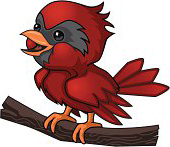 				Phone Number: ___________________________3-6 _______			Email (optional): ___________________________There will be no later notice; your child will be registered upon receipt of this form.Camper’s Dri-Fit Shirt Size (circle one):YS | YM | YL | AS | AM | AL | AXL       **t-shirts are dri-fit shirts (new from last year)*All shirt sizes are final on Jan. 18th.  It would be safe to order a bigger size, as they can always grow into it. Little Cards Camp $35 _____ (make checks out to Dan Girard…this camp isn’t sponsored by EPS)Liability Release Form: As parents (guardians) of the above child, I hereby give permission for my son/daughter to participate in Ellendale “Little Cards Camp.”   I release the sponsor, camp staff, director, and Ellendale Public Schools from any liability or theft that may occur to my child while in attendance.Parent Signature ___________________________________ Date _____________Return this form by Jan. 17th to Mr. Girard @ EPS office.  If you have any questions, please e-mail dan.girard@ellendale.k12.nd.us  or call 400-7423.Make checks payable to: Coach Girard**If a check doesn’t clear, I will have to charge you extra to cover the bank charge.  I will cash the checks on Friday (Jan. 17th).  If you are having trouble with paying for the camp, please contact me.  Special Notes:Please remember to put in a T-Shirt size!Please note that some dates may be canceled due to teams attending tournaments in other towns.  We are looking at meeting a minimum of 5 weekends, and performing at halftime for some varsity games. Dates of Camp:Located on the Little Cards Calendar…these will be posted on Jan. 13th.  The first camp date is January 25th.  **If you are interested in coaching a youth basketball team (girls or boys), please contact me, and I can help get you set up.  http://ellendalelittlecards.weebly.com/ **A notice will be sent out if a weekend camp needs to be canceled.  There will also be a notice on the website.Camp Outline: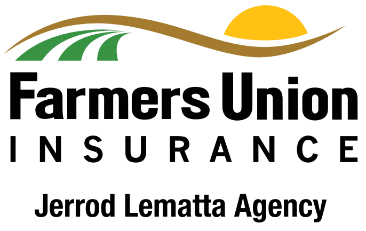 Grades K-2 (8:00-8:50 am):Skills/Player Development (offense/defense) Grades 3-6 (9:00-10:00 am)Skills/Player Development (offense/defense)Focus of Camp: Basketball players at this age need to be strong in with skills, and begin learning how move on the floor (court sense).  **Please bring the following for camp: indoor shoes, shorts/sweats, & water bottle.  No street shoes will be allowed.**Camp will take place in the North Gym (please use the north door by this gym).**No basketballs will be allowed out in the hallways during camp (safety & respect).**The south gym will also be off limits for safety reasons (nobody will be allowed in this gym during camp)“If you don’t like what you see…Please VOLUNTEER…we are always looking for people to help us out.”